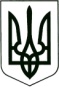 УКРАЇНАХЛІБИЧИНСЬКА ГІМНАЗІЯ ЗАБОЛОТІВСЬКОЇ СЕЛИЩНОЇ РАДИКОЛОМИЙСЬКОГО  РАЙОНУ   ІВАНО-ФРАНКІВСЬКОЇ  ОБЛАСТІ______________________________________________________________________________________________78318 , Ів.-Франківська обл.  Снятинський р-н  с. Хлібичин  вул. Центральна 22,  тел.: (03476) 4-36-49е-маіІ : Khlibschool@ukr.net , Код ЄДРПОУ 23923061НАКАЗ	01.09.2023 р.      							   	 №  25Про організацію безкоштовного харчування пільгового контингенту учнів у 2023-2024 н. р.Відповідно до Закону України „ Про місцеве самоврядування в Україні ”, керуючись Наказом Міністерства освіти і науки від 21.11.2002 року № 667 „ Про порядок встановлення плати для батьків за перебування дітей у державних, комунальних закладах ”, згідно рішення Виконавчого комітету Заболотівської селищної ради від 07.09.2022 року № 359-27/22 Ч Про встановлення плати за харчування дітей у закладах освіти Заболотівської територіальної громади ” н а к а з у ю :1. 	Призначити відповідальним за організацію безкоштовного харчування у гімназії  соціального педагога  гімназії  Грекуляк Вікторію Василівну. 2	Грекуляк В. В.  зібрати документи, які підтверджують право на одержання безкоштовного харчування,  до 03.09.2023 року, та ознайомити з ними підприємця з організації харчування в гімназії Тимків А.Б.3.	Підприємцю з організації харчування в школі  Тимків А.Б.:3.1	Розпочати харчування дітей по школі з 01.09.2023 року ;3.2	За рахунок коштів Заболотівської селищної ради Коломийського району  безкоштовно одноразово харчувати учнів пільгового контингенту гімназії з розрахунку 35 грн на учня протягом 2022-2023 н. р :	1  Лукань Володимира Васильовича    ‒ 1 кл.	5.  Мандрусяка Мар’яна Ігоровича     ‒  4 кл.	2.  Явдошак Евеліну Валентинівну      ‒ 5 кл.		6.  Досин Максима Михайловича        ‒ 3 кл.	3..Явдошака Михайла Валентиновича ‒ 7 кл.	7.  Симоненка Кирила Миколайовича ‒ 1 кл.	4.  Бакрива Максима Івановича            ‒ 4 кл.	              8.  Бакрива Руслана Івановича	 ‒ 2 кл.             										Додаток до наказу № 13.3.	Кожного робочого тижня складати меню і подавати на затвердження директору школи ;3.4.	До першого числа кожного місяця подавати звіт про харчування дітей до бухгалтерії районного відділу освіти ;4.	 Класним керівникам 5-9-х  класів:4.1	Інформувати батьків про правила одержання безкоштовного харчування і вимоги до формлення документів;4.2. 	У разі поповнення пільгового контингенту подавати списки таких учнів свого класу відповідальному за організацію безкоштовного харчування у школі , виконуючому обов’язкисоціального педагога гімназії  Грекуляк В. В. , та підприємцю з організації харчування в школі  Колісник С. І.6.	Затвердити  режим харчування по школі на 2023-2024 н. рік :	1 – 4 класи  / гаряче харчування /  з 10.30 по 11.20  год  всього 50 хв. , буфет постійно 	5 – 7 класи  / гаряче харчування /  з 11.35 по 12.00  год  всього 25 хв. , буфет постійно	8 – 9 класи  / гаряче харчування /  з 12.45 по 13.05  год  всього 20 хв. , буфет постійноДиректор школи : _____________ І. Паращук .									Додаток № 1									до наказу від 01.09.2023 р. № 25Список дітей пільгових категорій станом на 01.09.2023 р.№ з/пПрізвище, ім.’я,         по батькові КласКатегорія пільгПідстава1Лукань Володимира Васильовича    1 Батько,  служба в ЗСУДовідка Міністерства оборони Українивійськової частини А4104від 16.08.2023р. № 21082Мандрусяк Мар’ян Ігорович4Батько,  АТО, службу в ЗСУПосвід. УБД № 063934   від 11.12.2015 р.3Явдошак Евеліна Валентинівна5Батько,  служба в ЗСУДовідка Міністерства оборони України Коломийського районного територіального центру        від 20.09.2022 р № 2513Витяг з наказу МОУ командира військової частини А 7091 від 16.12.2022р. № 2714 Явдошак Михайло Валентинович7Батько,  служба в ЗСУДовідка Міністерства оборони України Коломийського районного територіального центру        від 20.09.2022 р № 2513Витяг з наказу МОУ командира військової частини А 7091 від 16.12.2022р. № 2715Досин Максим Михайлович3Батько,  служба в ЗСУДовідка Міністерства оборони Українивійськової частини А4104від 04.10.2022. № 11946Бакрива Максима Івановича4Батько,  служба в ЗСУДовідка Міністерства оборони України Коломийського районного територіального центру        від 04.09..2023 р № 8127Бакрива Руслана Івановича2Батько,  служба в ЗСУДовідка Міністерства оборони України Коломийського районного територіального центру        від 04.09..2023 р № 8128Симоненка Кирила Миколайовича1Сім’я переселенцівДовідка переселенця 2612-5002525695Видана УСЗН Коломийської РДА